муниципальное дошкольное образовательное учреждение«Центр развития ребенка – детский сад № 13»г. Галич Костромской областиМастер-класс для педагогов «Тарелочки для детского творчества»Цель: Познакомить педагогов с  методами и  техниками использования одноразовых тарелочек в творческой  работе с дошкольниками.Задачи:привлекать педагогов, родителей  и  детей к работе с разнообразными материалами;познакомить с правилами работы, с интересными решениями и пошаговым созданием поделок из одноразовой посуды ;закреплять умение сочетать работу с разными материалами;свободно описывать  и высказывать своё мнение о назначении поделки.Материалы и оборудование: выставка детских работ «Мир фантазии»,  одноразовые тарелочки (пластиковые, бумажные), изобразительный материал и инструменты (клей, ножницы, самоклейка, гуашь, цветные нити и т.д.), образцы работ, презентация «Тарелочки для детского творчества», жетоны для деления на группы («Маска», «Головной убор», «Игра»), аудиозапись спокойной музыки для творчества, видеоролик с занятия .Ход.При входе в изостудию педагоги выбирают для себя жетон и делятся на 3 подгруппы.-Здравствуйте, уважаемые коллеги!-Название нашего мастер-класса «Тарелочки для детского творчества», а это значит, что сегодня мы поговорим о возможности использования одноразовых тарелок в работе с дошкольниками.- Первая одноразовая посуда была придумана в начале прошлого века.  И до сих пор она  служит многим людям доброй службой, во время праздников или пикников. Она является удобным и практичным предметом домашнего обихода. Изготовленная из полистирола или из более безопасного  и нетоксичного материала - картона, она бывает белая, прозрачная или цветная и отличается размером и объёмом.  Показ вариантов посуды.- Творческие же люди находят в них оригинальное применение. Несомненным достоинством этого материала является доступность, простота и универсальность использования.  При желании её легко  можно превратить в многофункциональный материал для детского творчества.-Ещё психолог Лев Семёнович Выготский говорил, что «Творчество – это не удел только гениев, создавших великие художественные произведения. Творчество существует везде, где человек воображает, комбинирует, создаёт что-то новое.»-Как вы знаете, использование нетрадиционных материалов благотворно влияет на развитие творчества детей дошкольного возраста. Технология работы с такими материалами интересна  и привлекательна для детей, так как они открывают большие возможности собственных фантазий, самовыражению, дети учатся мыслить нестандартно, замечать даже в обыденных вещах что-то оригинальное.-Такая одноразовая тарелка может стать незаменимым материалом для изготовления поделок. Тарелка – это тот материал, который можно использовать и как основу, фон, и как средство создания образа.- Сегодня я предложу вашему вниманию несколько поделок, выполненных для разных тематических назначений.-Несомненные плюсы одноразовых тарелок — это их объёмность, чёткость формы, наличие секций. А еще то, что тарелки эти легко разрезать или разрисовать. Всё это делает их незаменимым материалом для  творчества. Рассмотрим разные варианты:Самое простое — это взять тарелку и расписать её. Использовать можно гуашь, акриловые краски и даже фломастеры. Можно добавить к поделке некоторые элементы из цветной бумаги, картона, пластилина. Проявив творчество, обычная  тарелка может превратиться в забавное, весёлое животное.Также , - это идеальная основа для панно, декупажа. Поскольку тарелка легко разрезается ножницами; сгибается в нужных местах, можно создавать поделки из нескольких  кругов (полукругов), составленных вместе.Ещё один вариант - это изготовление из тарелочек трафаретов для рисования. Это когда в центре тарелки выстригается задуманная фигура, прикладываем к альбомному листу, а затем, пустое место заполняется краской. Получается своеобразный трафарет.Показ техники исполнения «Трафарет- бабочка».- Сделать что-нибудь из одноразовых тарелок для детей вполне выполнимая задача, независимо от возраста и мастерства каждого ребенка. Они с удовольствием будут действовать по инструкции взрослого, чтобы получить нужный результат. - Чтобы убедиться в этом, посмотрите видеоролик с занятия по изодеятельности  «Рисование на тарелочках» с детьми старшего дошкольного возраста №13 и лепка «Пластилиновые картины» с детьми подготовительной группы №11.Просмотр видеоролика.- Предлагаю  и Вам окунуться в мир творчества. Как вы заметили, мы разделились на группы. У каждой команды  будет своё задание. Образцы поделок  и изобразительные материалы находятся перед вами. С помощью них Вы можете сделать свои варианты поделок.- Но у меня к вам есть одно условие! После выполнения задания каждая команда предложит варианты использования этих поделок в работе с дошкольниками. Вместе мы обсудим, можно ли использовать такой материал. И если да, - то в каких видах деятельности. Приступайте к творчеству.Звучит спокойная музыка. Практическая работа педагогов.-Давайте подведём итоги нашего мастер-класса. Каждая команда поочерёдно высказывает своё мнение.Предлагаются наводящие вопросы.-Что за поделка получилась у вас из одноразовой тарелочки?-Какой материал использовали? -Как вы думаете, с детьми какой возрастной группы можно делать такие поделки?-В каком виде деятельности её можно использовать?Фотосессия с поделками.-Итак, уважаемые коллеги, можно сделать вывод: одноразовые тарелки являются прекрасным материалом для создания предметов декора, аксессуаров и всевозможных подарков, атрибутов для детских праздников, а также игр.-А познакомить родителей с таким мастер – классом будет не только интересно, но и полезно. Ведь совместное творчество может превратиться в увлекательную игру, которая заинтересует многих детей. Они узнают, как обычная тарелка превратится в нарядную поделку, которая  является отличным способом самовыражения и проявления творчества.- Подводя итоги нашей встречи, мне бы хотелось, чтобы вы определили для себя. Поднялись ли вы на ещё одну ступеньку к творческому успеху? -Если ничего нового вы для себя не узнали и ничему не научились. Прикрепите магнит к 1 ступеньке.-Если вам понравилось, но вы недостаточно поняли такой материал и способ работы с ним. То остановитесь на 2 ступеньке.-А если вам всё понятно и вы уходите с нашего мастер-класса с новыми задумками, творческими идеями. То крепите магнитик к 3 ступеньке.Педагоги делают рефлексию.-До свидания. Спасибо за внимание!Седякова Ольга Васильевна, педагог дополнительного образования.Фотоотчёт.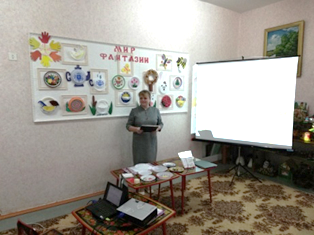 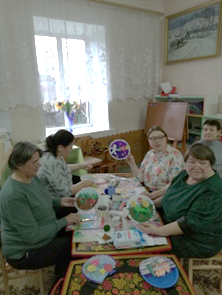 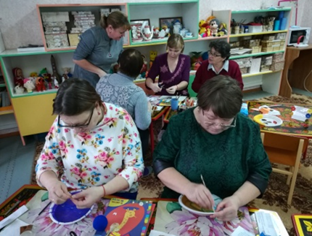 